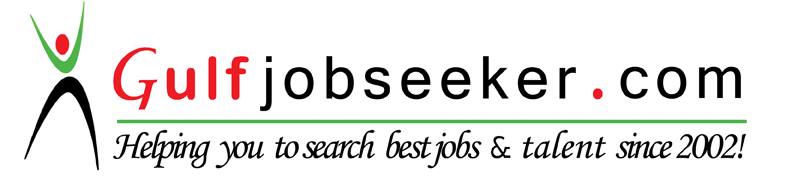 Whats app  Mobile:+971504753686 Gulfjobseeker.com CV No:1572504E-mail: gulfjobseeker@gmail.comHR GENERALISTExperience in : Hospitality / IT Services / Automobile / Construction / Interiors / Shipping / Logistics / Infrastructure / Electricals / Facility Management / Banking / NBFCCAREER OBJECTIVESA motivated, results-focused Human Resources professional, seeking an opportunity to utilize my career experience, skills, and education to contribute to employer objectives, profitability, and success with a company offering potential for challenge and growth.CORE COMPETENCIESPROFESSIONAL SNAP SHOT  Company Name & Location			Designation				       Duration	Capital Trust Ltd.,			Manager  HR– Pan India	 	  Dec 2015 - PresentNBFC, Delhi, IndiaFuegoate Systems, 		               Manager HR				  Oct 2012 –Nov 2015IT Services, NCR,India	Essel Group, EPMS 			Asst. Manager - HR			  Aug 2009 –  Oct 2012(Facility Management) Delhi, India. Al Reyami Interiors 			Generalist – HR				   June 2008 – July 2009(Commercial Interiors & Construction)	(Middle East-Dubai)Dubai, UAE & China.Bajaj Group 				Generalist – HR			                 Apr 2006 – May 2008 (Automobile) Delhi, India.EDUCATIONAL CREDENTIALSPG Degree		: PG Diploma in Business Administration (Dual Specialization in HR& Finance)University              	:Symbiosis, PuneDegree			: Bachelor of Law (LL.B.)University              	:CCS, UPDegree			: Bachelor of Computer Application (BCA)University              	:IGNOU, DelhiPROFESSIONAL EXPOSUREOperations, Project Co ordination Expertise:​Tracking and publishing Business critical functions review reports, generating and analysing MIS                                                                          reports.Coordinating with business heads and clients on internal and external matters.Handling corporate communication, sending minutes of meetings and invites, organizing corporate meetings.Conduct periodic business reviews with functional heads.Proficient in MS Word, Excel and PowerPointCoordination business travel arrangements, passport and visa processing.Reviewing client contracts.Maintaining confidentiality in all business matters.Monitoring overall Induction, Joining formalities & Settlement Process:Taking Induction Session for the New Senior & Middle level entrants in the Organization, Ensured induction of all employees as per the defined process. Co-ordination with the new entrants, their appointment letters, employment specifications, Corporate salary A/c and other employment registration forms(collecting the relevant documents of previous employment)F&F Settlements of resigned Employees, Complete the same within 5 working days.Manpower Planning, Recruitment& Selection Process:Managing Recruitment in Sourcing, Screening, Short listing of Profiles from Job Portals, Scheduling Interviews, Conducting Preliminary rounds, Scheduling Technical interviews with Top Management and HOD's.Collecting Feedback from Panel Members, Finalizing the Positions with HOD's, Salary Negotiations and take approvals from the top level management. Interview finalization and to keep a track on selected candidates with joining date and updating to the management.Payroll Management: Handled & Managed above 3500+ employees Payroll for Multi Countries (INDIA, UAE) with the help of dedicated payroll team in various Payroll HRMS.(SAP& ERP)Verify Time & Leave Management for timely and ensure accurate processing of the Monthly Payroll according to the schedule.Manage regular preparation of relevant MIS reports, including weekly, monthly, quarterly and year-end reports.Manage employee queries with regard to their deductions, settlements and supporting their requirements.Manage all planning and implementation of all compensations, benefits, variable pay system related activities including budgeting, benchmarking, salary reviews etc.HRIS Management:Maintaining & updating Employee’s Database & personal records, Verify & Process record data of each employee for Gratuity, Mediclaim, Insurance, Visa, Labour Card and Passport details.Updating & promoting the Company Policies & Procedures through HRIS System, check for timely updation of Time Management & Leave Management in the System.(SAP)Statutory Compliances: Coordinating with HR Head & Accounts DepartmentTo ensure minimum wages and rates should implement and provide the vendor staff within specified time frame as per the contract.P.F, E.S.I., PT& Gratuity - Calculations, Remittances, Filings - i.e., - Payment Challans, Monthly/Half Yearly/Annual Returns & PF transfer / Settlement forms. Ensuring statutory compliance for PAN India, Settling IR issues, liasion with labour, ESIC, PF dept. across to ensure smooth flow of statutory activities.Liasioning with Govt. Department officials for various forms submissions and yearly assessment of records, initial registration and renewal of Shops & Establishments Act, Minimum wages act, Contract Labours Act etc…Maintaining & verifying all the Statutory Records & Registers under PF, ESI, PT, Gratuity, Shops & Establishment Acts and Contract Labour Act etc…Employee Engagement, Reward & Recognition Programs:Enable employee engagement, employee on-boarding and internal communication through line managers and centrally run initiatives.Develop and deliver a fully integrated employee engagement activity calendar, Create, Lead & Manage employee forums, company events, manage all communications channels to ensure consistency and relevance.Family Day, Ethnic Day, Independence Day, Republic day – flag hosting, Festival celebrations, Birthday &Anniversary celebrations, Picnics, Festival get together, Site picnic etc…Outdoor Sports –Cricket, Badminton, Football, Volleyball etc…Initiated Long Association Awards, Staff Appreciation Day, send birthday cards to employees’ homes, signed by dean or director, give flowers to an employee at their home or office as a thank you etc…Performance Management System (PMS): Coordinating with self, peer & superior for appraisals, forwarding the Performance Appraisal formats to Employees, Department.Responsible for Defining Jobs, KRA Setting, Mid-Year Reviews, Annual Reviews, Handling all appraisal activities.Collecting the Performance Appraisals feedback &Make appraisal feedback, meeting useful and productive for the organization and the employee.Training & Development:Identifying training and development needs within an organization through job analysis, appraisal schemes and regular consultation with business managers and human resources departments. Designing & developing training programs, monitoring the quality of training of groups with the help of HOD’s and Vendors.Conducting Induction Training for new hires, Training Need Analysis based on Skill Gap Analysis, Appraisal Feedback and suggestions, Coordinating External and Internal Training Programs. Manage & validate training MIS, Maintaining Training Records, Analysis of Training Feedback, Monitoring and reviewing the progress of trainees through questionnaires and discussions with HOD’s, evaluating training and development programs.    Employee Relations &Grievance Procedure:Having formal and Informal counselling with employees, Prepared Event Calendar of monthly recreation to motivate employees.Taking care of employees Promotions, satisfaction survey, Amenities, Compensation, Increment & Leave, Medical benefits, Recovery of dues, Issuing Show Cause Notice, Taking necessary Disciplinary actions etc…Other &General Administration:Vendor’s Billing, Agreements of Clients and vendors (Liaison with Vendors)& Service contractors, AMC Contracts & renewals, Standard Procedure of all the equipment’s and Maintaining of relevant documentation etc..Medical and Insurance Claim Processing, Issue of Identity Cards, Medical Cards, Asset Management.Coordinate for Hotel & Travel Ticket Booking,Arranging of Visiting cards, Letter heads, Stationary procurement& distribution.Time and Leave Management.To ensure smooth implementation of SOP’s, Mobilization (HR support), Audits.Exposure of making and implementation Policies and procedures.PERSONAL DOSSIERDate of Birth   			:	02/07/1979Hobbies			: 	Gymming, Travelling, Reading Books.Languages Known   		: 	English, Hindi.ADDITIONAL SKILLComputer Literacy: MS office, InternetPROFESSIONAL MEMBERSHIP•	HR Generalist, Trainer Forum, Delhi & UAE, 2005 to Present - Professional member and participating in HR and Training discussion•	Active Member, Passion HR, Cite HR, Delhi& UAE, 2005 - Active Member, sharing knowledge about current trend in HR    •  Compensation & Benefit Mgt    •  HR - MIS Management   •  Organisational Development     •  Vendor Mgt. &Statutory C.     •  Performance Appraisals   •  Time & Leave Management    •  Recruitment & Selection     •  Learning& Development   •  HR Policies & Manuals    •  Employee Engagement Activities    •  Employee Relations & Grievances   •  SAP & ERP    •  Budgeting    •   Analytics   •  Employee Retention